Жили себе муж и жена, и были у них козел и баран. Вот и говорит муж жене:— Ох, жинка, давай мы прогоним козла да барана, а то они у нас только даром хлеб едят. А ну, убирайтесь, козел да баран, прочь, чтоб и ноги вашей здесь не было.Сшили козел да баран торбу и пошли.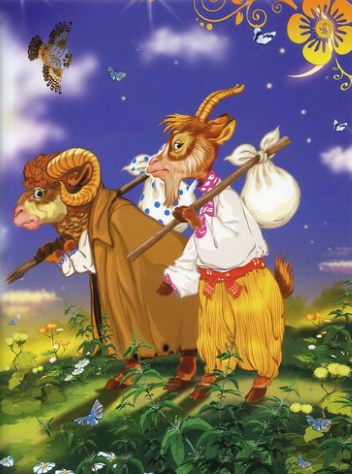 Идут и идут, вдруг видят — лежит среди поля волчья голова.Баран здоровый да бестолковый, а козел хоть и смелый, да не очень-то силен.— Бери, баран, голову. Ты посильней.— Ох, бери ты, козел, ты ведь посмелей. Взяли вдвоем и бросили в торбу. Идут и идут, вдруг видят — костер горит.— Пойдем и мы туда! Там и заночуем, чтобы нас волки не съели.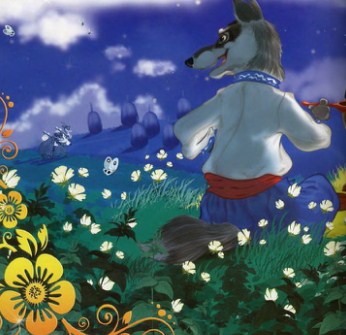 Подходят, а это волки кашу варят.— А здорово, молодцы!— Здравствуйте, братцы, здравствуйте! Еще каша не кипит, как раз вашего мяса положить.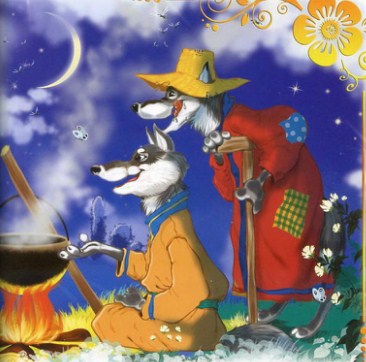 Тут-то и баран испугался, а козел давно уже перепуган.Козел надумал.— А подай, — говорит он барану, — волчью голову.Баран приносит.— Да не эту, а покрупней. Баран снова несет, ту же самую.— Да подай еще покрупней!Тут уж волки испугались, стали думать и гадать, как бы удрать отсюда.— Славная, братцы, компания, и каша кипит, да нечем ее долить; схожу-ка я по воду. — И пошел волк. — Да ну вас к бесу, пропади вы пропадом с вашей компанией!Стал второй думать-гадать, как бы удрать:— Вот вражий сын! Пошел, да и сидит, кашу долить нечем. Возьму-ка я корягу да пригоню его, как собаку. Убежал и тоже не вернулся. А третий сидел-сидел:— Вот я уж пойду, так их обоих, проклятых, пригоню-ю!Побежал, только его и видели.— Ох, братец баран, скорей за кашу примемся, съедим да из куреня уберемся.А волки сошлись в поле, да и одумались.— Э, да что нам троим козла и барана бояться? Вот пойдем мы их, вражьих сынов, съедим.Пришли, а те быстро управились, уже из куреня убрались, побежали да на дуб взобрались.Стали волки думать-гадать, как бы им догнать козла да барана.Пустились следом и нашли их на дубе. Козел небоязливый, взобрался на самый верх, а баран трусливый — так пониже его.— Ложись, — говорят волки старшому, — ты старшой, вот и поколдуй, как нам добыть их.Лег волк и начал колдовать. Баран на ветке сидит, так и дрожит, да как упадет на волка. А козел посмелей, не растерялся, да как закричит:— Подай мне колдуна!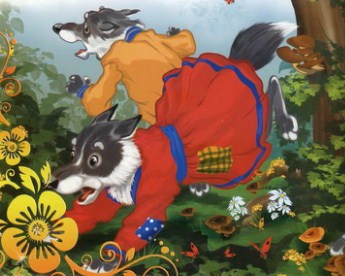 Волки перепугались, насилу ноги унесли.Иллюстрации: Илья Есаулов.